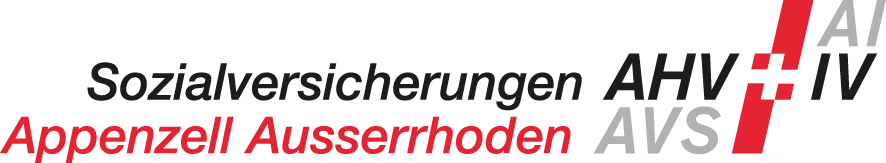 Verlaufsbericht zur Revision der Leistungen bei ErwachsenenArztpraxis:      OCR-     -OCRBitte mit Schreibmaschine oder PC ausfüllen und innert 30 Tagen an die IV-Stelle zurücksenden.Gesundheitszustand seither:	 stationär	 verschlechtert	 verbessertÄnderungen der Diagnose?	 Ja	 NeinWelche haben einen Einfluss auf die Arbeitsfähigkeit ?Seit wann und in welchem Ausmass ?Verlauf / veränderte Befunde:Therapeutische Massnahmen / Prognose:Sind neu berufliche Massnahmen angezeigt ?	 Ja	 NeinIst die versicherte Person bei den alltäglichen Lebensverrichtungen
regelmässig auf Hilfe von Drittpersonen angewiesen ?	 Ja	 NeinWenn ja, seit wann?        Halten Sie eine ergänzende medizinische Abklärung für angezeigt ?	 Ja	 NeinDatum der letzten ärztlichen Kontrolle:        BeilagenWir bitten Sie, neue in der Zwischenzeit eingetroffene Berichte von Spitälern und Spezialärzten / Spezialärzt-innen zuhanden unseres RAD beizulegen oder diese genau zu bezeichnen, damit wir sie selbst anfordern können.Originalberichte werden nach Einsichtnahme zurückgesandt.Datum	Stempel und Unterschrift des Arztes / der ÄrztinIV-Stelle Appenzell Ausserrhoden, Neue Steig 15, Postfach, 9102 Herisau, Tel: 071 354 51 51 / Fax: 071 354 51 52135EDatum:Zuständig:Direktwahl:Versicherten-Nr:Versicherte Person:Verlaufsbericht zur Revision der Leistungen bei Erwachsenen für die Zeit ab:      Verlaufsbericht zur Revision der Leistungen bei Erwachsenen für die Zeit ab:      Fragen/Bemerkungen: